ESTRATEGIA DE RENDICIÓN DE CUENTAS Y PARTICIPACIÓN CIUDADANA 2017TABLA DE CONTENIDOINTRODUCCIÓNOBJETIVOSNORMOGRAMARESPONSABILIDADESDIAGNÓSTICO APC-COLOMBIA RENDICIÓN DE CUENTAS Y PARTICIPACIÓN CIUDADANACaracterización de usuariosNecesidades de informaciónCanales de participaciónMecanismos de participación Capacidad operativa y disponibilidad de recursosDISEÑO DE LA ESTRATEGIA DE RENDICIÓN DE CUENTAS Y PARTICIPACIÓN CIUDADANATemas, aspectos y contenidos relevantes Plan de acciónEJECUCIÓN E IMPLEMENTACIÓNCompromisos del modelo integrado de planeación y gestiónIdentificación de actividades de RdCEventos principales de rendición de cuentasEVALUACIÓN Y MONITOREOCONTROL DE CAMBIOS   INTRODUCCIÓNRendición de cuentas, según lo establecido en el documento CONPES 3654 de 2011, es la obligación de un actor de informar y explicar sus acciones a otro(s) que tiene(n) el derecho de exigirla, debido a la presencia de una relación de poder, y la posibilidad de imponer algún tipo de sanción por un comportamiento inadecuado o premiar un comportamiento destacado.Como expresión de control social, la rendición de cuentas, tiene como finalidad fortalecer la transparencia de la gestión pública y evidenciar, en la cotidianidad del servidor público, la adopción de los principios de buen gobierno, eficiencia, eficacia, transparencia y rendición de cuentas. Por su parte, la participación ciudadana, como fin esencial del Estado, se estructura a partir de las acciones individuales y colectivas que emprenden las personas con el propósito de incidir en las decisiones políticas o administrativas del Estado, y es el camino para impulsar el desarrollo, la democracia e integrar a los usuarios al ejercicio de la política.Por su naturaleza, la participación ciudadana está articulada a los ejercicios de rendición de cuentas en la realización de los ejercicios de información y diálogo para formular, planear, controlar la ejecución y evaluar la gestión de la entidad pública, es por ello, que este documento incorpora en su plan de acción actividades que serán identificadas por su componente de participación ciudadana. Así mismo, como parte del plan de acción, se relacionan aquellas actividades que responden exclusivamente a espacios de participación habilitados por la Agencia para construir de manera conjunta con la ciudadanía.Este documento brinda un marco de referencia para que la Agencia Presidencial de Cooperación (APC-Colombia), contando con la participación de la ciudadanía, genere mejores esquemas de articulación y coordinación de las acciones a su cargo para mejorar los resultados de los servicios que presta. Toda la estrategia se articula con la estrategia de Atención al Ciudadano y considera sus elementos como base para el diagnóstico y formulación de las acciones de participación ciudadana. Así mismo, la estrategia incorpora acciones para mejorar los resultados obtenidos en los índices institucionales que evalúan la rendición de cuentas y la participación ciudadana.OBJETIVOSObjetivo generalComprometer a todas las direcciones de la Agencia con el desarrollo de acciones que contribuyan a la transparencia de la gestión de APC-Colombia. Objetivos específicos: Divulgar oportunamente la información requerida por los usuarios,Abrir nuevos espacios de diálogo con los usuarios,Incentivar la cultura de la transparencia en los servidores y usuarios de la Agencia, yEvaluar integralmente todas las acciones de rendición de cuentas y participación ciudadana que realice la Agencia.NORMOGRAMATABLA 1. NORMATIVA APLICABLE VIGENTEFUENTE: Elaboración propia.RESPONSABILIDADESTABLA 2. RESPONSABILIDADES RESPECTO A LA ESTRATEGIAFUENTE: Elaboración propia.DIAGNÓSTICO: APC-COLOMBIA RENDICIÓN DE CUENTAS Y PARTICIPACIÓN CIUDADANA
En APC-Colombia el ejercicio de Rendición de cuentas (RdC) se ha materializado a través de diversas actividades de información, diálogo e incentivos que se han implementado desde el 2013. La página web y las redes sociales han sido los principales medios para divulgar información de los resultados y avances realizados por la entidad a través de publicaciones, noticias y, en general, todos aquellos documentos de interés público que cumplen con el principio de transparencia y dan cuenta de la gestión misional, administrativa y financiera de la entidad.Así mismo, se han realizado diversos eventos y actividades en los territorios procurando establecer un diálogo de doble vía con todos los usuarios involucrados en los diferentes programas, proyectos y actividades desarrollados o impulsados por la Agencia.Para cada vigencia (2012-2015), se ha realizado la respectiva audiencia pública empleando múltiples mecanismos de convocatoria y diversas estrategias para desarrollar el evento con el fin de asegurar la participación e interacción de todas las partes interesadas.De acuerdo con los ejercicios de rendición de cuentas realizados, a continuación, se resaltan aquellos aspectos que contribuyeron a obtener mejores resultados en cada vigencia, así como, algunos aspectos relacionados con la participación ciudadana, para tenerlos en cuenta en el planteamiento de la estrategia de esta vigencia:TABLA 3. RESULTADOS DESTACADOS ESTRATEGIAS RdC 2012 - 2016FUENTE: Elaboración propia.APC-Colombia también fue objeto de evaluación en sus componentes de RdC y participación ciudadana, por cuenta de entidades externas. Para el caso, el informe de resultados - FURAG, el Índice de Transparencia Nacional -ITN, y la encuesta de desempeño Institucional- EDI, arrojaron los siguientes resultados:TABLA 4. RESULTADO MEDICIONES EXTERNASFuente: Elaboración propia con base en los resultados obtenidos1.1 CARACTERIZACIÓN DE USUARIOSAPC-Colombia realizó la caracterización de sus usuarios, dentro del proceso de certificación de calidad adelantado en 2016. Siguiendo los parámetros de Gobierno En Línea, los usuarios identificados de APC-Colombia son: ➔    Agencias de Cooperación.➔    Entidades Territoriales.➔    Gobierno.➔    Organismos multilaterales..➔    Compañías del sector privado,     	➔    Organizaciones de la sociedad civil.➔    Ciudadanía. ➔    Clientes Internos.1.2 NECESIDADES DE INFORMACIÓNDe acuerdo con el reporte generado desde la herramienta google analytics sobre el tráfico de visitas en la página web de la Agencia, se encontró que: el 20% del total de visitas hechas a la página Web en 2016, correspondió a cursos y convocatorias, seguido por un número menor de visitas a los módulos “control interno”, “hoja de ruta”, “conceptos”, “saber hacer” y “Dirección de Oferta de Cooperación”. Así mismo, al realizar un análisis general de las PQRSD recibidas durante la vigencia 2016, se encontró que el 40% de las solicitudes recibidas como PQRS correspondieron a información sobre proyectos, seguidas por información de convocatorias (8%) y de becas y cursos (7%).Adicional a lo anterior, a través de diversas encuestas, reuniones y consultas individuales realizadas en diciembre de 2016, en relación con la evaluación del plan de acción y el plan anticorrupción 2016 y la formulación de los mismos para 2017, el 60% de los entrevistados señaló que APC-Colombia ofrece información pertinente, propone espacios de diálogo y genera algún tipo de incentivo para participar en los espacios de divulgación de su gestión.Producto de dichas actividades, también se encontró que el 53,3% de los usuarios avaló que APC-Colombia cuenta con diferentes medios de acceso a la información; el 46,6% opinó que APC-Colombia mejoró en la prestación de sus servicios; el 26,6% opinó que APC-Colombia establece diversos mecanismos de atención al ciudadano. Sin embargo, el 22% de los comentarios están encaminados a mejorar los mecanismos de participación ciudadana y el registro abierto de información sobre Cooperación Internacional. 1.3 CANALES DE PARTICIPACIÓNAPC-Colombia ha apropiado herramientas para que los usuarios puedan participar ejerciendo sus derechos y generando valor agregado en los diferentes temas institucionales. A continuación se relacionan algunos de ellos:TABLA 5. CANALES DE PARTICIPACIÓN PRESENCIALES Y VIRTUALES FUENTE: Elaboración propia con base en la Estrategia de atención al ciudadano1.4 MECANISMOS DE PARTICIPACIÓNLos mecanismos de participación con los que cuenta APC-Colombia están relacionados en la Estrategia de Atención Al ciudadano y se ciñen a lo establecido en la Ley Estatutaria 1757 de 2015, por lo tanto, a continuación, se relacionan los mecanismos contenidos en la Estrategia:Derecho de PeticiónQuejaRendición de CuentasDenunciaBoletín de NoticiasEventos InstitucionalesApertura de Datos.1.5 CAPACIDAD OPERATIVA Y DISPONIBILIDAD DE RECURSOSAPC-Colombia cuenta, para la implementación de esta Estrategia, con personal, equipos e infraestructura ya existentes en la entidad. En particular, se cuenta con el equipo de comunicaciones externas e internas para apoyar todas las acciones de información y diálogo, así como, con el equipo de trabajo de tecnologías de la información, los asesores del despacho y un equipo de asesores enlace de cada Dirección para atender los requerimientos ciudadanos y la divulgación de los resultados de gestión a través de los eventos y actividades que se programen para tal fin. Adicionalmente, cuenta con la disponibilidad de un auditorio y salas de atención al público, la posibilidad del traslado de sus servidores públicos en la ciudad de Bogotá y al resto del territorio nacional. Así mismo, se cuenta con el software y hardware necesario para realizar teleconferencias vía streaming y divulgar antes, durante y después de los eventos el desarrollo y resultados de los mismos, a través de redes sociales y los demás canales de comunicación definidos. Por otra parte, se cuenta con un boletín de noticias de la Agencia donde se presentan los resultados y avances de la gestión de forma permanente y se espera habilitar la herramienta blog para generar interacción con los usuarios.Los ejercicios anteriores permiten afirmar que APC-Colombia cuenta con capacidad operativa y financiera suficiente para llevar a cabo los mecanismos, canales y espacios de rendición de cuentas y participación ciudadana que se propondrán. Así que, en este aspecto, no existen faltantes que restrinjan el desarrollo normal de las actividades de rendición de cuentas y participación ciudadana propuestas.ESTRATEGIA DE RENDICIÓN DE CUENTAS Y PARTICIPACIÓN CIUDADANA2.1 TEMAS, ASPECTOS Y CONTENIDOS RELEVANTESEn las acciones planteadas para el desarrollo de esta estrategia se incorporan los temas, aspectos y contenidos relevantes señalados por el manual único de rendición de cuentas, de acuerdo con la temática propia de cada evento.En particular, en los eventos de cooperación Col-Col y Comixtas, relacionados en el plan de acción se hará énfasis en los temas de gestión, cumplimiento de metas, impactos de la gestión y presupuesto, mientras que en la Audiencia Pública se trataran todos los temas enunciados.A continuación, se relacionan los temas, aspectos y contenidos relevantes que APC-Colombia tendrá en cuenta para esta vigencia en las actividades de rendición de cuentas.TABLA 6. TEMAS, ASPECTOS Y CONTENIDOS RELEVANTES DE APC-COLOMBIA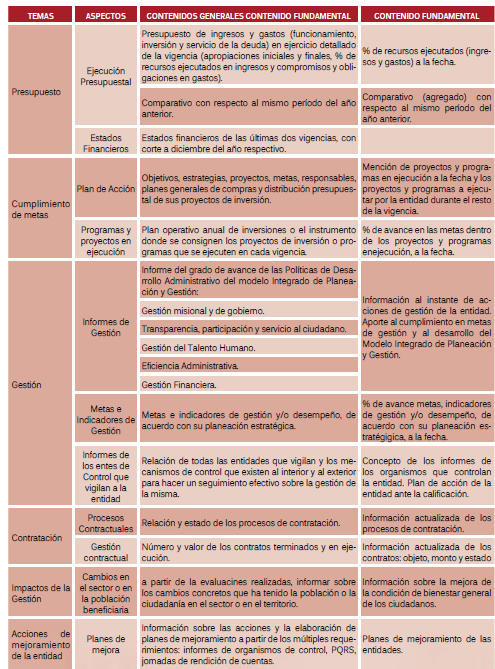 FUENTE: Manual Único de Rendición de Cuentas2.2 PLAN DE ACCIÓNAcogiendo lo establecido en, la Política de Rendición de cuentas, definida por el Documento CONPES 3654 de 2010, así como, lo señalado en el Estatuto Anticorrupción, en lo que corresponde a la rendición de cuentas y la participación ciudadana, lo estipulado en el Manual Único de Rendición de Cuentas, la Guía para el desarrollo de ejercicios de participación – Gobierno en línea y la Guía de la participación ciudadana de la Procuraduría General de la Nación, a continuación, se presentan las acciones que adelantará la APC-Colombia durante esta vigencia. Como se mencionó en la introducción, en este plan de acción se incluyen las acciones de participación ciudadana planteadas para la vigencia, teniendo en cuenta que muchas de las actividades de rendición de cuentas son, a su vez, ejercicios de participación ciudadana. Es por esto que, a lo largo del plan de acción, se ha incluido una columna que establece la relación de las actividades planteadas con los componentes de participación ciudadana.Así mismo, se incorpora una sección particular que relaciona las actividades que solo se refieren a la participación ciudadana y no tienen que ver directamente con la rendición de cuentas.TABLA 7. PLAN DE ACCIÓN DE RENDICIÓN DE CUENTASFUENTE: Elaboración propia.TABLA 8. PLAN DE ACCION DE ACTIVIDADES EXCLUSIVAS DE PARTICIPACIÓN CIUDADANAFUENTE: Elaboración propia.EJECUCIÓN E IMPLEMENTACIÓNEsta estrategia se desarrollará de conformidad con los lineamientos y requerimientos que se describen en la Metodología para la implementación del Modelo Integrado de Planeación y Gestión Decreto 2482 de 2012. 3.1 COMPROMISOS DEL MODELO INTEGRADO DE PLANEACIÓN Y GESTIÓN A continuación, se mencionan aquellos compromisos del Modelo Integrado que hacen parte integral de esta estrategia y se desarrollan a lo largo de la vigencia:Se tienen en cuenta elementos orientadores sobre atributos de la información que se presenta a los ciudadanos y a los servidores públicos al interior de la entidad.Las acciones para fomentar el diálogo aplican entre ciudadanos, grupos de interés y entre las mismas entidades del Estado. La audiencia pública es uno de los mecanismos o herramientas que se pueden definir para fortalecer ese principio. Se realizará cuando la administración lo considere conveniente y oportuno.Identificación de las necesidades de información de la población objetivo de la entidad.Acciones de Información a través de la utilización de medios de comunicación propios, masivos, regionales, locales o comunitarios para facilitar el acceso a la misma.Acciones de Información por medio de la utilización de tecnologías de la información y comunicación para facilitar el acceso a ésta.Definición de metodología de diálogo presencial que permita la participación de los grupos de interés caracterizados.Acciones de diálogo a través del uso de medios electrónicos en los espacios de rendición de cuentas.Acciones de Incentivos.Cronograma del conjunto de acciones seleccionadas.Realización de la Convocatoria a eventos definidos.Con el fin de lograr el diálogo sobre la gestión y sus resultados en la rendición de cuentas, la Agencia promueve la participación de organizaciones sociales y actores representativos de diferentes sectores de la sociedad, poblaciones y de la ciudadanía en general, en el proceso de rendición de cuentas, para ello debe convocar ampliamente a los grupos de interés identificados a participar en los eventos y reuniones de rendición de cuentas.Elaboración y publicación de memorias (Principales conclusiones y compromisos) de los eventos de rendición de cuentas.Evaluación individual de las acciones de Rendición de Cuentas.Elaboración del documento de evaluación del proceso de Rendición de CuentasCon base en las acciones ejecutadas la Agencia elaborará un documento de la estrategia del de Rendición de Cuentas, debe estar en un documento que debe ser divulgado a los actores identificados y a la ciudadanía en general y se constituirá en la última acción de la estrategia para la vigencia. Este documento debe ser publicado en el mes de diciembre y se difundirá por medios físicos y electrónicos.3.2 IDENTIFICACIÓN DE ACTIVIDADES DE RdCEn todos los eventos y acciones de Rendición de Cuentas planteadas en esta estrategia se identificarán los documentos y materiales de comunicaciones que se empleen con el sello creado para rendición de cuentas.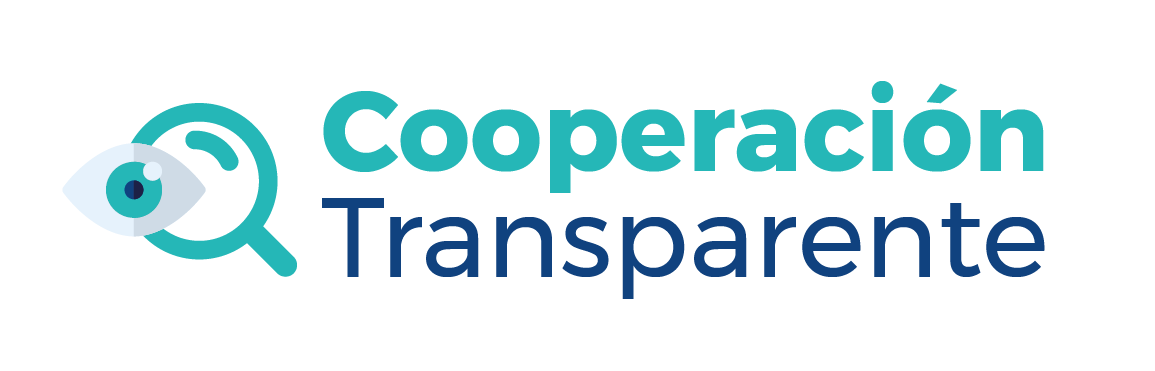 Así mismo, las noticias que presenten resultados, avances e impactos de la gestión y, en general, que estén relacionados con los temas, aspectos y contenidos relevantes relacionados en la tabla 6 de este documento, estarán identificadas con este sello.Por otra parte, cuando se realicen eventos, encuestas y ejercicios de rendición de cuentas a través de redes sociales, será empleado el Hashtag #CooperaciónTransparente, de manera que se haga fácil para los usuarios identificar aquellos documentos y contenidos que hagan referencia a las acciones de rendición de cuentas y de transparencia de la entidad.3.3 EVENTOS PRINCIPALES DE RENDICIÓN DE CUENTAS Atendiendo los resultados de la evaluación externa frente a la realización de eventos de rendición de cuentas, se han ampliado dichos eventos en esta estrategia para que no solamente la audiencia pública de rendición de cuentas incluya las acciones de información, dialogo, incentivos y evaluación:Debido a esto se han incluidos en esta estrategia los siguientes eventos:Evento Col-Col: Espacio coordinado por la Agencia en el cual se presenta el balance de resultados de los intercambios Col-Col desarrollados en la vigencia 2016 y como incentivo se permite el intercambio de experiencias y lecciones aprendidas, así como la generación de contactos y la presentación y gestión de nuevos intercambios y proyectos para la vigencia 2017. En este evento también se presenta el diálogo ya que los panelistas invitados son participantes en los Col-Col realizados y en diálogo con los líderes de la Agencia y los cooperantes involucrados, discuten los resultados obtenidos y se formulan soluciones y acciones conjuntas para futuras acciones.Comixtas: Son escenarios en donde se acuerdan los programas y proyectos de Cooperación Sur-Sur (CSS) de carácter bilateral. Este mecanismo se deriva de los Acuerdos Marco de Cooperación bilateral, suscritos por Colombia con diferentes países, principalmente de América Latina. Los programas de CSS, acordados en el marco de las Comisiones Mixtas de Cooperación tienen una vigencia de dos años y están orientados a contribuir al desarrollo social y económico de los países. En la renovación de las comisiones siempre se presenta el balance de los resultados obtenidos en los proyectos realizados en la comixta anterior, se abren espacios de dialogo donde se discuten estos resultados y, como incentivo a la participación, se formulan los nuevos proyectos y acciones a adelantar en los países en los siguientes dos años. En estas comisiones, participan aquellas organizaciones que tengan una demanda de conocimiento en otro país en desarrollo, o que quieran compartir su experiencia y aprendizaje con un socio en el mundo en desarrollo, a partir de una demanda concreta. Las instituciones pueden ser públicas -tanto del orden nacional y territorial- organizaciones civiles, o empresas privadas.Audiencia Publica: Este es el evento principal que desarrolla la Agencia para rendir cuentas y para este año se ha planteados realizar de manera presencia y virtual, de forma que todos los usuarios de la Agencia puedan participar, se emplearan todos los canales disponibles para convocar a la ciudadanía y, así mismo, se emplearan todos los medios disponibles para interactuar, de manera que las actividades de dialogo que se faciliten antes, durante y después del evento sean accesibles y faciliten la interacción. En este evento, como incentivos principales, además de participar en el mejoramiento de la entidad – en el entendido que con los comentarios y observaciones que presenten los usuarios durante la audiencia se formularan las acciones de mejoramiento que correspondan-, se hará el lanzamiento de la herramienta web para consultar toda la información de la cooperación internacional y el lanzamiento del ejercicio de innovación abierta relacionada con el nuevo reto de la Agencia de gestionar recurso y aportes del sector privado para el posconflicto.A continuación, se relacionan específicamente las acciones que se van a desarrollar frente a la audiencia pública de rendición de cuentas: TABLA 9. CRONOGRAMA DE LA AUDIENCIA PÚBLICA DE RENDICIÓN DE CUENTASEVALUACIÓN Y MONITOREOTABLA 10. ELEMENTOS DE EVALUACIÓN Y MONITOREOCONTROL DE CAMBIOSNORMADETALLEConstitución Política de Colombia de 1991Artículo 2 fines esenciales del Estado.Ley 134 de 1994Por la cual se dictan normas sobre mecanismos de participación ciudadana.Ley 489 de 1998Artículo 33: Audiencias Públicas de Rendición de Cuentas.Ley 190 de 1995Artículo 58. “Todo ciudadano tiene derecho a estar informado periódicamente acerca de las actividades que desarrollen las entidades públicas...”Ley 393 de 1997Por la cual se desarrolla el artículo 87 de la Constitución Política. Acción de Cumplimiento.Ley 472 de 1998Por la cual se desarrolla el artículo 88 de la Constitución Política de Colombia en relación con el ejercicio de las acciones populares y de grupo y se dictan otras disposiciones.Ley 489 de 1998Por la cual se dictan normas sobre la organización y funcionamiento de las entidades del orden nacional, se expiden las disposiciones, principios y reglas generales para el ejercicio de las atribuciones previstas en los numerales 15 y 16 del artículo 189 de la Constitución Política y se dictan otras disposiciones.Ley 720 de 2001Por la cual se reconoce, promueve y regula la acción voluntaria de los ciudadanos colombianos.Ley 734 de 2002Nuevo código único Disciplinario.Ley 850 de 2003Por medio de la cual se reglamentan las Veedurías Ciudadanas.Ley 962 de 2005Ley Antitrámites, Por la cual se dictan disposiciones sobre racionalización de trámites y procedimientos administrativos de los organismos y entidades del Estado y de los particulares que ejercen funciones públicas o prestan servicios públicos.CONPES 3649 de 2010Política Nacional de Servicio al Ciudadano.CONPES 3654 de abril 12 de 2010Política de Rendición de Cuentas de la rama ejecutiva a los ciudadanos.Ley 1437 de 2011Por la cual se expide el Código de Procedimiento Administrativo y de lo Contencioso AdministrativoLey 1450 de 2011Por la cual se expide el Plan Nacional de Desarrollo 2010 – 2014Ley 1474 de 2011Por la cual se dictan normas orientadas a fortalecer los mecanismos de prevención, investigación y sanción de actos de corrupción y la efectividad del control de la gestión pública.Decreto 2482 de 2012Por el cual se establecen los lineamientos generales para la integración de la planeación y la gestión”.Ley 1712 de 2014Ley de Transparencia y del Derecho de Acceso a la Información Pública Nacional.Decreto 103 de 2015Reglamentación de la ley 1712 de 2014 y se dictan otras disposiciones.Ley 1757 de 2015Promoción y protección del derecho de la participación democrática.Decreto 2641 de 2012Metodología para para diseñar y hacer seguimiento a la estrategia de lucha contra la corrupción y de atención al ciudadano.ROLRESPONSABILIDADDirector GeneralOrientar la estrategia de rendición de cuentas y de participación ciudadana y promover el desarrollo de acciones que contribuyan a la transparencia.Equipo directivoDefinir los escenarios en los que aplicarán rendición de cuentas y los componentes de la misma a los que apunta.Preparar la información a presentar en los diferentes espacios que se programenGrupo con funciones de PlaneaciónArticular la formulación de la Estrategia de rendición de cuentas.Consolidar el informe de seguimiento a la estrategia.Hacer seguimiento al desarrollo de las actividades planteadas y dar cumplimiento a las actividades establecidas enGrupo con funciones de ComunicacionesConstruir mensajes claros, sencillos y oportunos sobre la gestión de APC-Colombia, de manera que sean comprendidos por todos los grupos de interés, teniendo en cuenta los canales, herramientas y medios de información más adecuados. Así como también, hacer la revisión y edición del informe final de rendición de cuentas a partir de la información que entregan las áreas.Grupo con funciones de Control InternoVerificar la implementación de la Estrategia de Rendición de Cuentas y aplicar la encuesta de la evaluación general de la audiencia pública de rendición de cuentas, cuando haya lugar a la misma.Grupo con funciones de Sistemas.Dar soporte al tecnológico a los eventos de rendición de cuentas y generar las plantillas de la página Web con las cuales se encuesta a la población y se recauda la información para la audiencia pública.Todo el personal de la entidadDar cumplimiento a la Estrategia de rendición de cuentas, en lo que compete a cada quien y a entregar la información para los diferentes reportes que hace la entidad.VIGENCIA DE RESULTADOS PRESENTADOSASPECTOS A RESALTARAUDIENCIA PÚBLICA2012-Difusión de invitaciones a través de página Web y chat, Facebook, Twitter. Interacción durante la jornada a través de los mismos canales.-Videoconferencia para la jornada de RdC.-Boletines periódicos de difusión antes, durante y después de la jornada.-Envío de 24 comunicaciones externas y 671 correos electrónicos.29 de enero de 20132013-Publicación del informe de gestión a través de página Web y redes sociales. -Encuesta “necesidades de información” a través del correo adjunto al informe de gestión.-Se emiten 96 invitaciones desde el correo institucional. Inscripciones a través de rendiciondecuentas@apccolombia.gov.co. -Espacio de preguntas durante la Audiencia Pública (Presencial).14 de marzo de 20142014-Promoción de la actividad a través de página Web y mensaje telefónico. En página web se publica el informe de gestión.-Encuesta previa a la rendición de cuentas sobre información de preferencia.-Inscripciones vía: rendiciondecuentas@apccolombia.gov.co. -Se habilitan canales de interacción durante la Audiencia Pública (Chat, Facebook, Twitter).-Durante la Audiencia Pública se responden preguntas presenciales y a través del chat de la página.20 de marzo de 20152015-Promoción de la actividad a través de página Web y mensaje telefónico. En página web se publica el informe de gestión.-Encuesta previa a la rendición de cuentas sobre información de preferencia.-Videoconferencia (Hangout) para la rendición de cuentas vía YouTube, Página Web, Facebook Live.-Promoción -redacción de tweets desde la Dirección de APC-Colombia.-Piezas gráficas de información, promoción, resultados de gestión y metas para la vigencia. Antes y durante la actividad. -Piezas de información durante el evento.-Preguntas hechas después de la RdC, recibidas y contestadas.10 de mayo de 2016MECANISMORESULTADOFormulario Único Reporte de Avance de la Gestión – FURAG 2015Indicador compuesto de RdC: Calificación 65/100. Las debilidades se presentaron por falta de evidencias de incentivos y evaluación de la estrategia.Indicador compuesto de participación ciudadana: Calificación 49/100. Según esta medición, las debilidades son significativas y están centradas en la falta de formulación participativa y la falta de consulta a la ciudadanía.Formulario Único Reporte de Avance de la Gestión – FURAG 2016Indicador compuesto de RdC: Calificación 88,4 /100. Se encuentran debilidades en el uso de diversos medios para divulgar la rendición de cuentas, la entrega de datos abiertos y el seguimiento a su uso, y seleccionar los canales y grupos de interés para convocar a las actividades de rendición de cuentas y, en particular, el desarrollo de acciones de diálogo e incentivos particulares.Indicador compuesto de participación ciudadana: Calificación 85,7/100. En ello se evidencia debilidades en la convocatoria a actividades de participación, a la falta de diversos espacios de participación y la publicación de las observaciones a través de diversos canales.Índice de Transparencia Nacional – ITN 2013-2014Nivel “medio” de riesgo de corrupción, con calificación 44,7/100 en el componente RdC. En particular, los resultados bajos se dieron por falta de evidencia de múltiples espacios de diálogo, diferentes a la audiencia pública de rendición de cuentas.En relación con la participación ciudadana se encuentra el elemento “Control Social”, el cual tuvo una calificación de 58,3/100, debido principalmente a debilidades en la promoción de espacios de diálogo y concertación con la ciudadanía. Índice de Transparencia Nacional – ITN 2015-2016Nivel medio de riesgo de corrupción, con una calificación de 71,3/100 en el componente de RdC, este nivel se da por falta de evidencias en cuanto a difusión, convocatoria y acciones de diálogo con diferentes actores. En relación con la participación ciudadana el elemento “Control Social”,  tuvo una calificación de 44,4/100, debido principalmente a debilidades en condiciones institucionales para la participación ciudadana y en los espacios dispuestos para la interacción con la ciudadaníaEncuesta de Desempeño Institucional 2015 (EDI)El componente “Rendición de cuentas” de la encuesta arrojó un 72% de favorabilidad de los servidores públicos, principalmente debido a la falta de divulgación de algunos temas como acciones de mejoramiento y la falta de participación de los servidores de la Agencia en actividades de RdC, tanto en la preparación como en el desarrollo de las mismas. Esta encuesta no relaciona temas de participación ciudadana, por ende, no se incluyen en este análisis de resultados.CANALESDESCRIPCIÓNPÁGINA WEBEs la herramienta digital que permite proporcionar información institucional, noticias de interés y enlaces relacionados con el sector. www.apccolombia.gov.co. Igualmente permite la realización de ejercicios de participación ciudadana a través de encuestas, consultas a los usuarios y otros ejercicios sobre la formulación, ejecución y evaluación de las actividades que desarrolla la Agencia. Adicional a esto, es la plataforma tecnológica para implementar la estrategia de Gobierno en Línea.FORMULARIO PQRSA través de éste formulario se reciben las peticiones, quejas, reclamos y sugerencias de los usuarios sobre la gestión de entidad, directamente en la página web: http://www.apccolombia.gov.co/seccion/modulo-de-pqrs-d ,o bien, a través de la cuenta de correo electrónico: cooperacionapc@apccolombia.gov.co, o de manera presencial, directamente en las instalaciones de la Agencia.TELÉFONO FIJO/ FAXPor este medio, los ciudadanos, proveedores o cualquier otro usuario, puede comunicarse con los servidores de la entidad. El número telefónico es: (571) 6012424. Ext. 100 o 333 para FaxPUNTO DE ATENCIÓNLa Agencia Presidencial de Cooperación Internacional de Colombia, APC-Colombia atiende a los ciudadanos, proveedores y demás grupos de interés en sus oficinas ubicadas en la Carrera 10 No. 97 A-13, piso 6, torre A, en horario de 8:00 a.m. a 5:00 p.m., de lunes a viernes.EJERCICIOS DE INNOVACION ABIERTAEspacios creados para hallar soluciones a problemáticas detectadas por la entidad en el ejercicio de su actividad, en ellos puede participar la ciudadanía con sus opiniones, ideas, propuestas y soluciones alternativasENCUESTA DE SATISFACIÓNInstrumento que se aplica desde el Sistema de Gestión Integral para evaluar la satisfacción del usuario con respecto a los servicios ofrecidosENCUESTA DE SATISFACCIÓN DE ACTIVIDADES DE COOPERACIÓN SUR-SUR Y TRIANGULAR Instrumento que se aplica en los eventos desarrollados en torno a la  cooperación sur-sur y triangular para evaluar el cumplimiento de la logística y del propósito de los eventos.ENCUESTA DE EVALUACIÓN DE EVENTOS CON RENDICION DE CUENTASInstrumento que se aplica para conocer la opinión de los participantes en los eventos con rendición de cuentas, respecto a la implementación de los componentes específicos de rendición de cuentas.INTERCAMBIOS COL-COLEspacios de Cooperación Intranacional de  fortalecimiento de capacidades territoriales, coordinados por APC-Colombia y patrocinados por cooperantes internacionales, donde se realizan  intercambios y transferencias de conocimiento entre entes territoriales colombianos.COMIXTASSon escenarios donde se acuerdan los programas y proyectos de Cooperación Sur-Sur (CSS) de carácter bilateral con miras a contribuir al desarrollo social y económico de los países. Tienen una vigencia de 2 años y, generalmente, son construidas en conjunto con los potenciales ejecutores de los proyectos.CORREOS ELECTRÓNICOSEsta herramienta electrónica le permite a APC-Colombia  interactuar con los ciudadanos, proveedores y demás grupos de interés, dando respuesta oportuna a los diferentes requerimientos hechos en el marco de la gestión institucional, a través de: cooperacionapc@apccolombia.gov.co, para procesos judiciales: notificacionesjudiciales@apccolombia.gov.co, y para gestión contractual: contratos@apccolombia.gov.co REDES SOCIALESLa entidad emplea las redes sociales como medio efectivo para crear comunicaciones entre los ciudadanos y la entidad. APC-Colombia tiene interacción permanente en Facebook: apc/apc-colombia, Twitter e Instagram: @apccolombia, Flickr, Linked in, además de la transmitir y compartir periódicamente actividades, noticias y otros contenidos audiovisuales a través de YouTube. Este medio también es empleado para promover la participación ciudadana a través de encuestas, consultas, ejercicios de innovación abierta y recepción de PQRSD.TELECONFERENCIASLa Agencia emplea de manera permanente para la comunicación directa con sus usuarios y grupos de interés, herramientas de comunicación virtual con video como canales de streaming y videochats, a través de diversas herramientas como Hangout, Facebook Live, Skype, entre otros.COMPONENTE RENDICIÓN DE CUENTASEVENTOACTIVIDADCOMPONENTE DE PARTICIPACIÓNFECHARESPONSABLEInformaciónN.A.Estructurar el sitio web de la Agencia para que cumpla lo establecido en la Ley de transparencia y su reglamentaciónN.A.Enero 2017ComunicacionesInformaciónOPEN SPACE: Lecciones aprendidasDivulgación de resultados obtenidos durante la vigencia 2016 a todos los servidores de la APC-Colombia y presentación de entregables para 2017.N.A.Enero 31 de 2017PlaneaciónInformaciónJamaica. Novena (IX) Subcomisión de Comisión Mixta de Cooperación en el marco de la Comisión de Vecindad. Bogotá.Presentación resultados de proyectos comixta anteriorN.A.Primertrimestre 2017Dirección de OfertaInformaciónBolivia, Quinta (V) Comisión Mixta de Cooperación Técnica, Científica, Tecnológica, Cultural, Educativa y Deportiva. La PazPresentación resultados de proyectos comixta anteriorN.A.Marzo2017Dirección de OfertaInformaciónCuba, Onceava (XI) Comisión Mixta de Cooperación Técnica y Científica. Bogotá.Presentación resultados de proyectos comixta anteriorN.A.Abril2017Dirección de OfertaInformaciónTaller de entidades nacionalesPresentación de los mecanismos dispuestos para brindar los servicios, su funcionamiento y la forma de articulación interinstitucionalN.A.23 de mayoPlaneaciónInformaciónOPEN SPACE: Lecciones aprendidasDivulgación de resultados de la vigencia 2016 a través de presentaciones en video realizadas por parte de servidores de APC-Colombia que agencian cada uno de los planes, programas y proyectos de la entidad.N.A.Toda la vigenciaPlaneación y ComunicacionesInformaciónN.A.Elaboración de comunicaciones externas, boletines, calendario de eventos, comunicados de prensa, divulgación de proyectos y convocatorias a través de los medios disponibles.Actualización de información en la página web de acuerdo con lo establecido en la leyN.A.Toda la vigenciaPlaneación y ComunicacionesInformaciónN.A.Responder las solicitudes de PQRSD presentadas por la ciudadaníaN.A.Toda la vigenciaDirección Administrativa y FinancieraInformaciónN.A.Elaborar boletín de noticias para reportar y evidenciar los resultados y avances de gestión de APC-ColombiaN.A.Toda la vigenciaComunicacionesInformaciónEcuador Séptima (VII) Comisión Mixta de Cooperación Técnica y Científica. Quito.Presentación resultados de proyectos comixta anteriorN.A.Segundotrimestre 2017Dirección de OfertaInformaciónHonduras Séptima (VII) Comisión Mixta de Cooperación Técnica, Científica, Cultural y Educativa. BogotáPresentación resultados de proyectos comixta anteriorN.A.Agosto2017Dirección de OfertaInformaciónRepública Dominicana Quinta (V) Comisión Mixta de Cooperación Técnica, Científica, Tecnológica, Cultural, Educativa y Deportiva. BogotáPresentación resultados de proyectos comixta anteriorN.A.Noviembre2017Dirección de OfertaInformaciónPerú Novena (IX) Comisión Mixta de Cooperación, Técnica y Científica. Bogotá.Presentación resultados de proyectos comixta anteriorN.A.Diciembre2017Dirección de OfertaDiálogoN.A.En la atención personalizada que brindan los servidores de la APC-Colombia, se da la oportunidad de dar respuesta a las solicitudes directas que hacen los usuarios, durante las reuniones y diferentes modalidades de encuentro que se realizan, también se brindan espacios para la construcción colectiva y acompañamiento de proyectos e iniciativas tanto de los cooperantes como de los beneficiarios de estos.Formulación, Ejecución y Evaluación de planes, proyectos y programasDurante toda la vigenciaTodos los servidoresDiálogoJamaica. Novena (IX) Subcomisión de Comisión Mixta de Cooperación en el marco de la Comisión de Vecindad. Bogotá.Análisis, construcción y aprobación conjunta de nuevos proyectos y accionesFormulación de planes, proyectos y programasPrimertrimestre 2017Dirección de OfertaDiálogoBolivia, Quinta (V) Comisión Mixta de Cooperación Técnica, Científica, Tecnológica, Cultural, Educativa y Deportiva. La PazAnálisis, construcción y aprobación conjunta de nuevos proyectos y accionesFormulación de planes, proyectos y programasMarzo2017Dirección de OfertaDiálogoEcuador Séptima (VII) Comisión Mixta de Cooperación Técnica y Científica. Quito.Análisis, construcción y aprobación conjunta de nuevos proyectos y accionesFormulación de planes, proyectos y programasSegundotrimestre 2017Dirección de OfertaDiálogoCuba, Onceava (XI) Comisión Mixta de Cooperación Técnica y Científica. Bogotá.Análisis, construcción y aprobación conjunta de nuevos proyectos y accionesFormulación de planes, proyectos y programasAbril2017Dirección de OfertaDiálogoEvento Col-ColPresentación de resultados y experiencias de Col-Col y diálogo con algunos de los beneficiarios. (Incluye preguntas y necesidades)Formulación de planes, proyectos y programas8 de mayoDirección de Coordinación InterinstitucionalDiálogoAudiencia Pública de Rendición de CuentasEjercicio de preguntas y respuestas frente a la gestión de 2016Evaluación de planes proyectos y programas31 de mayoPlaneación y ComunicacionesDiálogoN.A.Creación de Blogs sobre temáticas de relevancia de la Cooperación Internacional para discutir con la ciudadaníaEvaluación de planes proyectos y programasJun-DicComunicacionesDiálogoHonduras Séptima (VII) Comisión Mixta de Cooperación Técnica, Científica, Cultural y Educativa. BogotáAnálisis, construcción y aprobación conjunta de nuevos proyectos y accionesFormulación de planes, proyectos y programasAgosto2017Dirección de OfertaDiálogoRepública Dominicana Quinta (V) Comisión Mixta de Cooperación Técnica, Científica, Tecnológica, Cultural, Educativa y Deportiva. BogotáAnálisis, construcción y aprobación conjunta de nuevos proyectos y accionesFormulación de planes, proyectos y programasNoviembre2017Dirección de OfertaDiálogoPerú Novena (IX) Comisión Mixta de Cooperación, Técnica y Científica. Bogotá.Análisis, construcción y aprobación conjunta de nuevos proyectos y accionesFormulación de planes, proyectos y programasDiciembre2017Dirección de OfertaIncentivoEvento Col-ColRecibir información sobre nuevas apuestas de Cooperación Col-Col para 20178 de mayoDirección de Coordinación InterinstitucionalIncentivoEvento Col-ColGenerar y fortalecer redes de contactos entre los participantes del evento para el desarrollo de proyectos.N.A.8 de mayoDirección de Coordinación InterinstitucionalIncentivoEvento Col-ColConocer experiencias exitosas de intercambios Col-Col en diversos territorios y temáticasN.A.8 de mayoDirección de Coordinación InterinstitucionalIncentivoEvento Col-ColConocer herramientas novedosas de gestión de la Cooperación Internacional en el territorioN.A.8 de mayoDirección de Coordinación InterinstitucionalIncentivoTaller de entidades nacionalesRecibir información sobre los servicios que presta APC-Colombia y la forma como cada entidad puede beneficiarse y articularse con la cooperación internacional.N.A.23 de mayoPlaneaciónIncentivoAudiencia Pública de Rendición de CuentasConocer de primera mano la herramienta creada por APC-Colombia para conocer y consultar toda la información de cooperación internacional en Colombia, CICLOPE.N.A.31 de mayoPlaneación y ComunicacionesIncentivoAudiencia Pública de Rendición de CuentasParticipar en la construcción y consolidación de la estrategia para gestionar recursos de Cooperación Internacional de actores privadosEjecución de planes, proyectos y programasJunioPlaneación y ComunicacionesIncentivoN.A.Capacitar a servidores públicos en temas de Transparencia y Rendición de cuentasN.A.Segundo SemestrePlaneación con el apoyo del DAFPIncentivoN.A.Elaborar piezas audiovisuales para incentivar en los servidores de la Agencia la promoción y desarrollo de actividades con enfoque en la transparencia, la rendición de cuentas y la participación ciudadanaN.A.Jun-DicPlaneación y ComunicacionesEvaluaciónAudiencia Pública de Rendición de CuentasEvaluar la audiencia pública de rendición de cuentasN.A.16 de junioControl InternoEvaluaciónEventos con rendición de cuentasEvaluar el evento respecto al componente de rendición de cuentasToda la vigenciaPlaneaciónEvaluaciónN.A.Evaluar la satisfacción de los participantes en los intercambios Col-Col realizados en 2017Evaluación de planes proyectos y programasToda la vigenciaDirección de Coordinación InterinstitucionalEvaluaciónN.A.Evaluar la satisfacción del usuario en la prestación de servicios y el desarrollo de actividades por parte de la Agencia.Evaluación de planes, proyectos y programasToda la vigenciaTodas las dependenciasEvaluaciónActividades de Cooperación Sur-Sur y TriangularEvaluar la satisfacción de los usuarios de las actividades de Cooperación Sur-Sur y TriangularEvaluación de planes, proyectos y programasToda la vigenciaDirección de OfertaEvaluaciónN.A.Verificar el cumplimiento de la ley de transparencia según el instrumento definido por la Procuraduría General de la NaciónN.A.Toda la vigenciaPlaneación y ComunicacionesEvaluaciónN.A.Evaluar estrategia de rendición de cuentasN.A.Cuarto TrimestreControl InternoACTIVIDADCOMPONENTE DE PARTICIPACIÓNFECHARESPONSABLEFormulación de los tres proyectos de contrapartida más importantes de APC-Colombia: Apuesta Verde, Economías para la Paz y EducaciónFormulación de planes, proyectos y programasEne-MayDirección GeneralEjercicio de Innovación Abierta de gestión de recursos de PrivadosEjecución de planes, proyectos y programasJunioPlaneación y ComunicacionesEjecución de proyectos de contrapartida para la Apuesta Verde, Economías para la Paz y EducaciónEjecución de planes, proyectos y programasJun-DicDirección GeneralHacer seguimiento a la ejecución de los proyectos de contrapartida más importantes de APC-Colombia: Apuesta Verde, Economías para la Paz y EducaciónEvaluación de planes proyectos y programasJun-DicDirección GeneralEjercicio de Innovación Abierta para formulación de plan de acción 2018Formulación de planes, proyectos y programasOct-NovPlaneaciónFormular conjuntamente con todos los servidores de la Agencia el Plan de Acción 2018 Formulación de planes, proyectos y programasCuarto trimestrePlaneaciónNegociaciones estrategias/marcos país y consultas políticas bilaterales - Seguimiento a Estrategias/Marcos de CooperaciónFormulación de planes, proyectos y programasSegundo SemestreDirección de OfertaFocalización temática y territorial de la cooperación internacional entre cooperantes internacionales, entidades de gobierno y sociedad civilFormulación de planes, proyectos y programasSegundo SemestreDirección de OfertaETAPAACTIVIDADFECHA DE INICIOFECHA FINRESPONSABLEAlistamientoDefinición de grupo interno de trabajo28 de abrilPlaneaciónAlistamientoDefinición de cronograma de actividades28 de abrilPlaneación ComunicacionesAlistamientoDefinición de temas generales y panelistas a presentar en la audiencia pública2 de mayo3 de mayoDirectoresAlistamientoDiseño de la estrategia de comunicación2 de mayo5 de mayoComunicacionesAlistamientoDivulgación del informe de gestión 20164 de mayo15 de mayoComunicacionesAlistamientoElaborar y publicar mensaje para conmutador9 de mayoPlaneación ComunicacionesConsolidacióne inscripciónDivulgación de audiencia pública (Convocatoria)28 de abril31 de mayoComunicaciones y personal de apoyoConsolidacióne inscripciónImplementación de la estrategia de comunicaciones2 de mayo30 de junioComunicacionesConsolidacióne inscripciónRealización de invitaciones2 de mayo8 de mayoComunicaciones y personal de apoyoConsolidacióne inscripciónApertura de inscripciones, envío de invitaciones y consulta a la ciudadanía de temas de interés8 de mayo18 de mayoComunicaciones y personal de apoyoConsolidacióne inscripciónCierre y confirmación de inscripciones26 de mayoComunicaciones  AdministrativaConsolidacióne inscripciónDefinir responsables y fechas de las llamadas telefónicas15 de mayo26 de mayoEquipo de trabajoConsolidacióne inscripciónConsolidar y publicar temas a presentar solicitados por la ciudadanía y su priorización22 de mayoEquipo de trabajoConsolidacióne inscripciónPreparación de material para la presentación (Videos, grabaciones, entrevistas, presentaciones, etc.)22 de mayo31 de mayoDirectores – ComunicacionesConsolidacióne inscripciónEsquema básico de exposición28 de abril5 de mayoPlaneaciónConsolidacióne inscripciónEnvío de temas y panelistas invitados priorizados15 de mayoPlaneaciónConsolidacióne inscripciónCierre de consulta de temas ciudadanos18 de mayoComunicacionesConsolidacióne inscripciónDefinir pregunta(s) de innovación abierta26 de mayoGrupo de privadosConsolidacióne inscripciónDefinir moderador del evento y personal de apoyo para responder preguntas de FBK live y demás redes sociales22 de mayoPlaneación, Direcciones, ComunicacionesConsolidacióne inscripciónReunión para organizar asuntos logísticos10 de mayoPlaneaciónConsolidacióne inscripciónDefinir temas presentación Director General24 de mayo PlaneaciónConsolidacióne inscripciónPublicar piezas de incentivo a la ciudadanía24 de mayo31 de mayoPlaneación –ComunicacionesRealizacióndel eventoVerificación y disposición de logística e insumos30 de mayoEquipo de trabajoRealizacióndel eventoExposición logros de gestión 201631 de mayoEquipo de trabajoRealizacióndel eventoMetodología para dar respuesta a las preguntas formuladas durante el evento31 de mayoDirección Administrativa y FinancieraSeguimientoy evaluaciónRecepción y envío de respuesta a las preguntas que surgen después de la Audiencia Pública (según términos legales)31 de mayo5 de junioEquipo de trabajoSeguimientoy evaluaciónElaboración de informe de evaluación de la estrategia RdC16 de junioPlaneación y ComunicacionesSeguimientoy evaluaciónDivulgar la evaluación de la RdC16 de junio30 de junioComunicacionesSeguimientoy evaluaciónFormulación Plan de mejoramiento producto de la RdC16 de junio23 de junioEquipo de trabajoELEMENTOOBSERVACIÓNEvaluación de cada acción.El responsable de cada encuentro o publicación hará el análisis individual de los resultados.Evaluación de la estrategia total.El área con funciones de Planeación, hará un análisis de los resultados de toda la estrategia y lo incorporará en la estrategia de la siguiente vigencia.Informe de rendición de cuentas general.Derivado del ejercicio de audiencia pública de rendición de cuentas se generará un informe que será puesto a disposición de los interesados a través de la página Web.Publicación.En la página Web se publicarán los asuntos más representativos de la rendición de cuentas.Evaluaciones externas.El Formulario Único Reporte de Avance de la Gestión – Furag, y el índice de Transparencia Nacional – ITN evalúan, entre otros ítems, los relacionados con la rendición de cuentas. Por ello serán los mecanismos por excelencia para hacer seguimiento externo en la gestión adelantada en materia de rendición de cuentas.VERSIÓNCÓDIGONOMBREACTOCONTROL DE CAMBIOS1DG-D-010Estrategia Rendición de CuentasNo tieneNuevo 24/06/20132E-OT-010Estrategia Rendición de CuentasActa diciembre 22 de 2015Reemplazó logos institucionales. Amplió el referente normativo. Incluye el compromiso de todos los actores. Incluyó elementos de diagnóstico e insumos previstos en el Manual único de rendición de cuentas. Incluyó diferentes formas de rendición de cuentas y el control de cambios. Cambio de código y ajustó dirección de la entidad1E-OT-024Estrategia Rendición de CuentasN/AAmplió el marco histórico. Amplió el normograma. Incluyó evaluación de la estrategia de la vigencia anterior. Incluyó cronograma para audiencia 2016 y lo pasó del proceso de Gestión de Comunicaciones al de Direccionamiento Estratégico.2E-OT-024Estrategia Rendición de Cuentas y participación ciudadana N/ASe ajusta todo el documento a las condiciones y necesidades de 2017, incorporando tanto componentes de participación ciudadana como de rendición de cuentas.